王大燕一、个人简介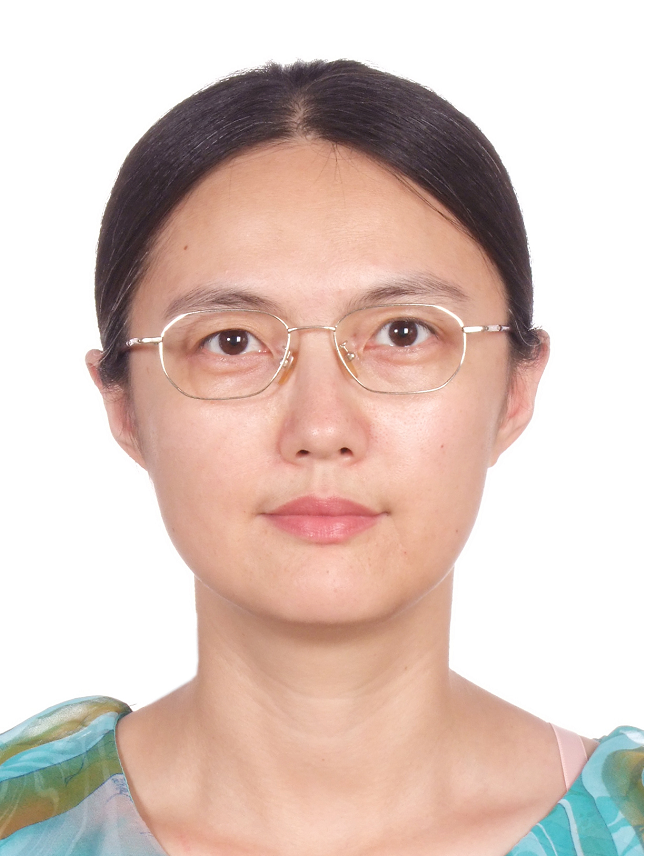 王大燕，女，博士，研究员。中国疾控中心病毒病预防控制所国家流感中心副主任， WHO流感参比和研究合作中心副主任, WHO全球流感病毒耐药检测专家组成员。1998年获山东医科大学临床医学专业学士学位，2003年获山东大学医学院病原生物学专业博士学位，曾作为访问学者先后赴英国牛津大学及美国疾控中心工作。作为课题负责人，先后承担了国家自然科学基金，863专项，973专项等课题及国际合作课题。获中华预防医学会科学技术奖一等奖2次，中华医学科技奖一等奖1次。2015年被聘为博士研究生导师。二、主要研究方向1.流感病毒变异规律和跨种属传播机制研究；2.流感病毒新型检测技术研究；3.流感病毒的耐药性研究。三、代表性科研项目目前在研课题：1、H7N9等新型流感病毒跨种传播机制研究（2014ZX10004002001003），国家科技重大专项，担任子任务负责人。2、人感染动物流感病毒研究 （2016YFD0500208），国家重点研发计划，课题负责人。四、代表性论文、成果（2011年以来）1. Wang D, Yang L, Zhu W, et al, Two outbreak sources of influenza A (H7N9) viruses have been established in China, J Virol, 2016,  90(12), 20165561-73. PubMed PMID: 4886776.2. Wang D, Yang L, Gao R, et al. Genetic tuning of the novel avian influenza H7N9 virus during interspecies transmission, Euro Surveill, 2014;19(25). 3. Wang D, Qi S, Li X, et al. Human infection with Eurasian avian-like influenza A(H1N1) virus, China. Emerg Infect Dis, 2013, 19(10):1709-1711. PubMed PMCID: 3810748.4. Wang D, Sleeman K, Huang W，et al. Neuraminidase Inhibitor Susceptibility Testing of Influenza Type B Viruses in China during 2010 and 2011 Identifies Viruses with Reduced Susceptibility to Oseltamivir and Zanamivir. Antiviral Res. 2012, 97(3):240-4. PubMed PMID: 23267831. 5. Gao R, Cao B, Hu Y, Feng Z, Wang D, et al. Human Infection with a Novel Avian-Origin Influenza A (H7N9) Virus. N Engl J Med. 2013 Apr 11;368(20):1888-97. PubMed PMID: 23577628.（Co-first author）6. Zhu H, Wang D, Kelvin DJ, et al. Infectivity, transmission, and pathology of human-isolated H7N9 influenza virus in ferrets and pigs. Science. 2013 Jul 12;341(6142):183-6. PubMed PMID: 23704376. （Co-first author）7. Zhou J, Wang D, Gao R, et al. Biological features of novel avian influenza A (H7N9) virus. Nature. 2013 Jul 3;499(7459):500-3. PubMed PMID: 23823727. (Co-first author）